Additional aspects to the concept: We have to analyse the needed professions in South Africa -- asking the chamber of CommerceSustainable impact: A real perspective for the students: That means a little salary during training and a job guarantee after finishing the training from the company or a startup package which offers a real perspectiveTesting the skills of the students at first. The meaningfulness of the school degrees is limited. Through the test results we can give advise which professions/trainings are good for them. P.s. I am a trained Sparkassenkaufmann /Bank manager), also my Bank used such a test to get sure that they get the best students for their training/institute.The Consultant/Buddy stands at the side of the student to accompany him/her. A Consulting training day at the begin after that: Regular support meetings for the Consultants, a help line (phone number) to ask questions, get psychological support for the Consultants. Encouragement events for the students through motivation speakers maybe? To keep up their motivation.The Colleges should support the students in Math/English with tutors to fill the lack of knowledge. Beside the life orientation topics like family preparation finances, Christian ethic, is it important to teach learning skills (Learn how to learn at the begin of each training). We have also to think about transport the students to the Colleges and offering a place where they can learn (in Town ships often not possible) and all necessary materials (pencils, paper, books etc.).My platforms:www.christiannonprofitconsulting.comwww.icsesp.orghttp://fitforfamily.org/product/family-life-student/http://fitforfamily.org/product/finance-advice-manual-for-families/Additional important resources:Coding is worldwide requested:Codeforchange.co.za  https://codeforchange.co.za/Juniorarchievementafrica   https://ja-africa.org/heaveychef.com (Survey)  https://www.heavychef.com/surveysIn Germany we have the: https://www.bibb.de/govet/en/73896.phpFor the future: An example from Ethiopiahttps://www.giz.de/en/downloads/giz2016-en-STEP_Fact_Sheet.pdfConsulting: UsersWelcome to Christian-Non-Profit-Consulting, an organisation that has recognised the worldwide potential for companies, universities, students, graduates, specialist and senior specialists to help Christian non-profit organisations with their needs. We are a part of the registered charity Change-through-education.org in Germany. This platform’s function is to connect both sides, so that ...www.christiannonprofitconsulting.comAdvertise Christian School, College & University Study Program WorldwideInternational Christian Students Exchange and Study Programs offers to advertise your Christian school, college or university study or exchange program, contact us : 049-5722-9202183.www.icsesp.org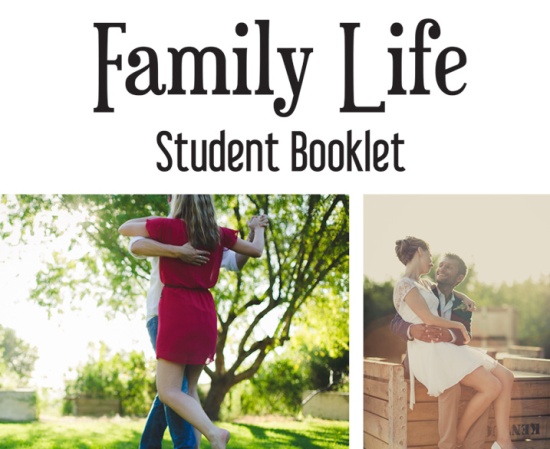 Family Life Student - Christian Marriage Preparation Courses For Schools And Churches – Fit For FamilyA great booklet for individuals or groups who wish to learn more about the family unit and preparing for partnership. Student Manual: That is the introduction from the manual In the past seventy years, the divorce rate, even among Christians, has reached an extreme high and the desire to have children and build a family … Continue reading Family Life Student →fitforfamily.org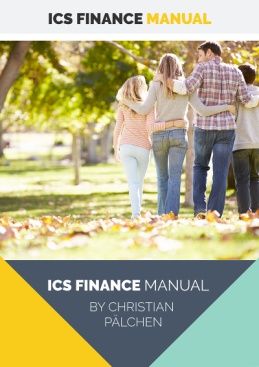 Finance Advice Manual For Families - Christian Marriage Preparation Courses For Schools And Churches – Fit For FamilyFinance Advice Manual For Families available as a PDF download. Finances are an important topic today. To use your money in a godly way, to get real finance knowledge based on life experience and the knowledge of a trained banker are some of the benefits of the ICS finance Manual. The ICS Finance Manual offers … Continue reading Finance Advice Manual For Families →fitforfamily.orgCode for Change - South AfricaCode for Change is building an eco-system of coding skills and digital entrepreneurs in secondary schools to help build the new South African economy.codeforchange.co.za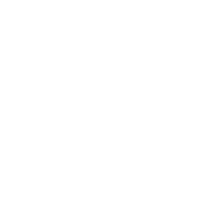 JA Africa – Inspires Africa’s youth to start their own businesses, gives them the skills to succeed in the global job market, and provides them with the knowledge to make sound financial decisions as adults.Inspires Africa’s youth to start their own businesses, gives them the skills to succeed in the global job market, and provides them with the knowledge to make sound financial decisions as adults.ja-africa.org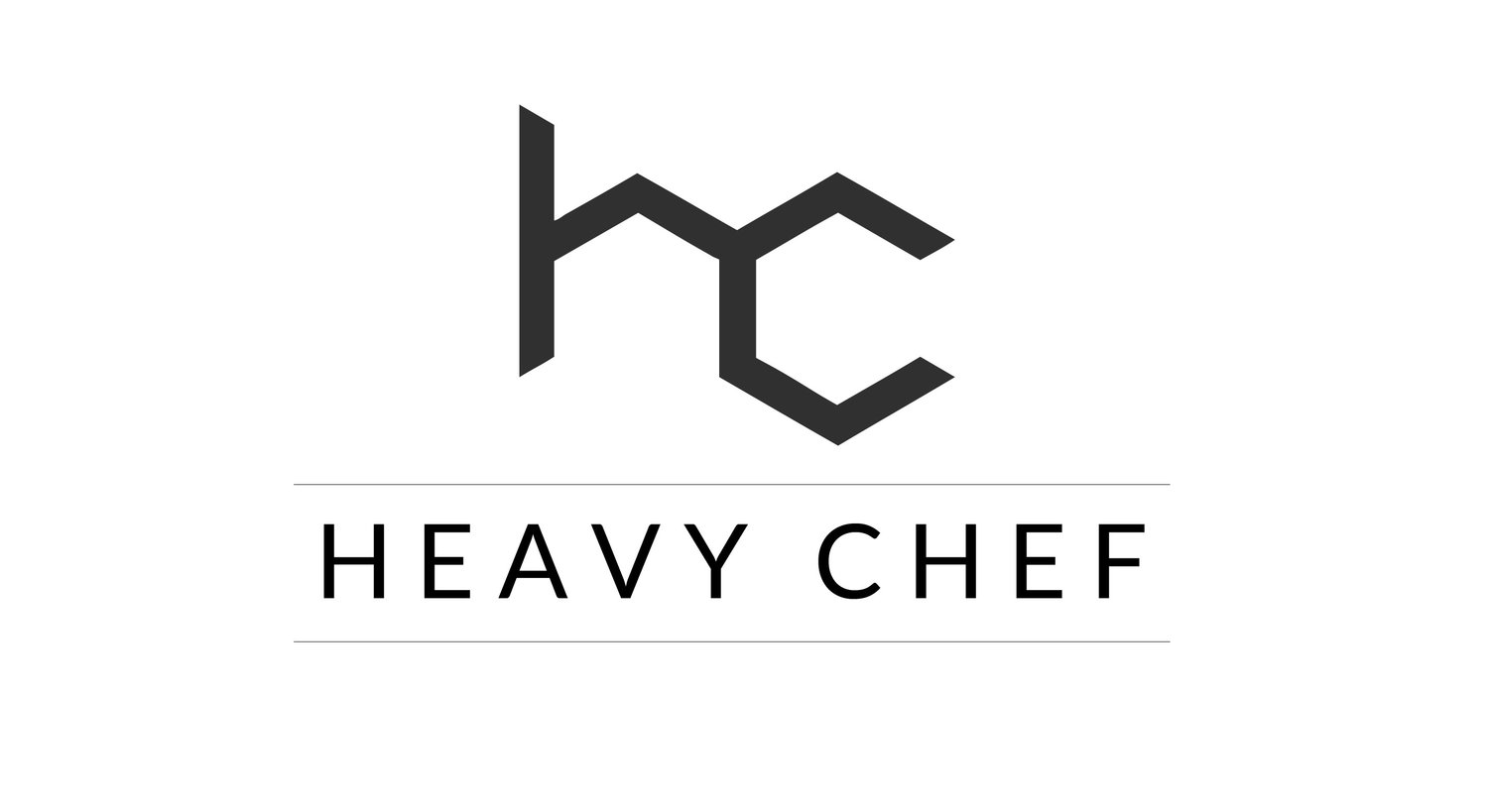 Surveys — Heavy ChefThe largest and most comprehensive study into the learning habits of entrepreneurs in SA ever conducted. This inaugural edition is an initiative of Heavy Chef in support of the Heavy Chef Foundation - and maps-out the attitudes, perceptions and preferences of entrepreneurs about topics such as:. Sources and methods of learning.www.heavychef.comGovet / Dual VET: facts and figures - DeutschlandDual VET: facts and figures. Dual vocational training is of great importance for Germany. It enables job-oriented training and thus makes a significant contribution to Germany's innovation and competitiveness.www.bibb.deSustainable Training and Education Programme (STEP)Published by Ethiopian Ministry of Education (MoE)Deutsche Gesellschaft für Internationale Zusammenarbeit (GIZ) GmbH Registered offices Bonn and Eschborn, Germanywww.giz.de